Визитная карточка классаНаш девиз :Больше дела, меньше слов.
Законы классного коллектива
.1. Закон Правды.       
Правда нужна не только тебе, но и окружающим. Будь правдив. 
2. Закон Добра.      
Будь добр к ближнему, и добро вернется к тебе.
 3. Закон Заботы.     
  Прежде чем требовать внимания к себе, прояви его к окружающим. 
4. Закон Любви.   
    Любовь – одно из древнейших и уважаемых чувств. Не стесняйтесь ее.
 5. Закон Милосердия.   
    Тебе сегодня хорошо, а другим, может быть, плохо - не забывай  о них.
 6. Закон Памяти.   
  Народ, забывший свою историю, умрет. Помни о своем народе и  своей истории.
 7. Закон Уважения.    
  Хочешь, чтобы тебя уважали, уважай других.
 8. Закон Старости.   
   Помни: старость уважается у всех народов. Будь цивилизованным.
 9. Закон Свободы.   
   Будь свободным и отстаивай свою свободу, не забывая о свободе других.
 10. Закон Смелости.   
   Вчера ты струсил, но сегодня ты у нас - в коллективе: будь смел. 
11. Закон Чести.  
    Вспоминай о своей физической силе только наедине с собой.
 Помни  о  своей духовной силе, долге, достоинстве.

Знайки



Ученики увлеченные учебой, любознательные и желающие 
активно помогать классному руководителю.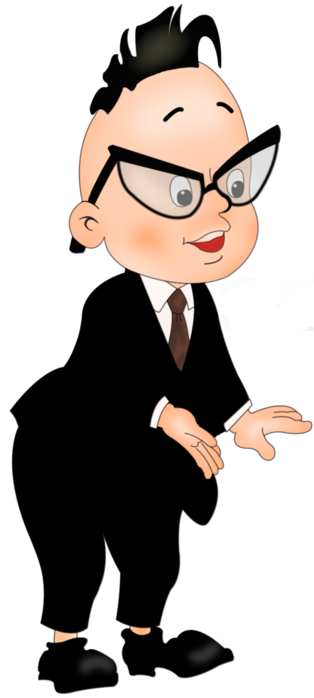 Медуницы


Ученики, любящие природу. Они отвечают за мероприятия, 
о природе и следят за растениями.
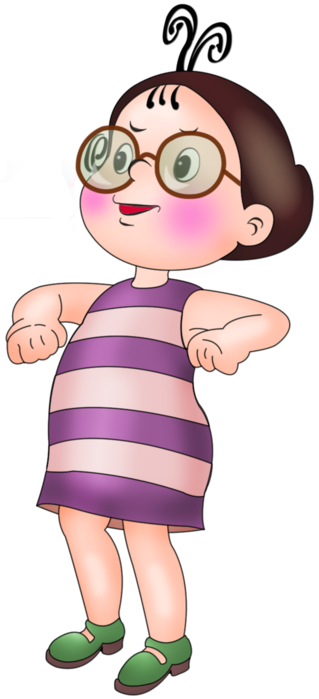 
Пилюлькины




Ученики, выполняющие роль санитаров. Они следят за чистотой и опрятностью,
 проводят рейды и оказывают первую помощь.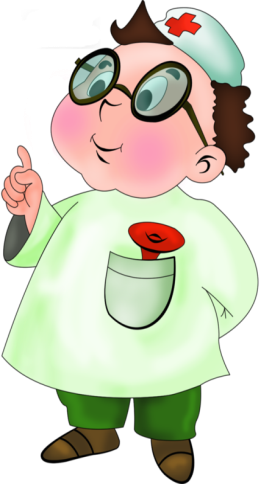 
Винтики



Все трудовые дела организуют и контролируют сохранность
 мебели и порядок.
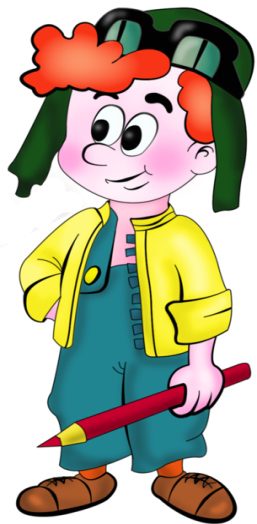 
Тюбики 


Дети, отличающиеся танцевальными, художественными и музыкальными
 способностями и желающие сочинять и выступать.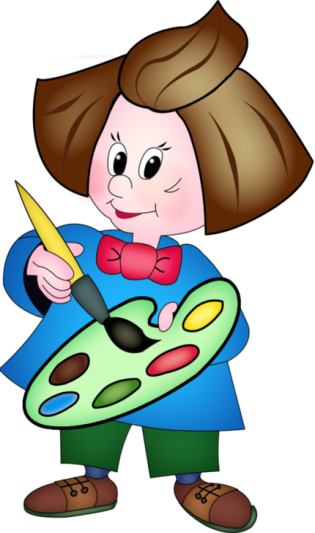 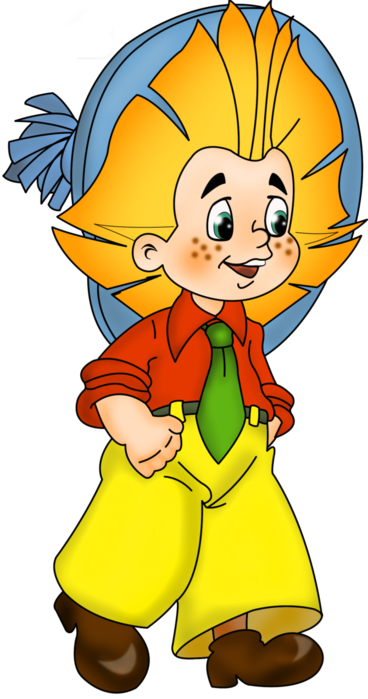 

Понедельник - Знайки

Вторник - Медуницы

Среда - Пилюлькины

Четверг - Винтики

Пятница -Тюбики